Staðfest einelti Gátlisti fyrir tilkynningu um úrvinnslu máls (allar skýrslur eru geymdar í skjalavörslu skólans)1. Fundur haldinn með þolanda				 	dags. _________	Fundargerð/skýrsla					 			2. Fundur haldinn með geranda/gerendum			 	dags. _________	Fundargerð/skýrsla 					 			3. Fundur haldinn með foreldrum þolanda			 	dags. _________	Fundargerð/skýrsla					 			4. Fundur haldinn með foreldrum geranda			 	dags. _________	Fundargerð/skýrsla					 5. tilkynning send á nemendaverndarráð skólans		 Fundir með umsjónarkennurum sem koma að máli og farið yfir ábyrgðarsvið þeirra við úrvinnslu máls. (Vinsamlegast tilgreinið nafn umsjónarkennara og nafn nemanda sem hann ber ábyrgð á) Umsjónarkennari ___________________________  	Nemandi____________________ Umsjónarkennari ___________________________  	Nemandi____________________ Umsjónarkennari ___________________________  	Nemandi____________________ Umsjónarkennari ___________________________  	Nemandi____________________ Umsjónarkennari ___________________________  	Nemandi____________________Tilgreinið aðra fundi ef einhverjir eru:Staðfest einelti 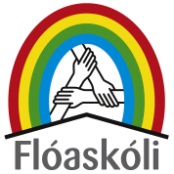 Úrvinnsla máls fyrstu fjórar vikurnarVinna með bekknum: _______________________________________________	dags. ________________________________________________________	dags. ________________________________________________________	dags. ________________________________________________________	dags. ________________________________________________________	dags. _________Rætt við foreldra til að upplýsa um þróun mála:Dags. ______________		rætt við:	_____________________________Dags. ______________		rætt við:	_____________________________Dags. ______________		rætt við:	_____________________________Dags. ______________		rætt við:	_____________________________Staðfesting á að einelti sé lokið	já		nei		dags. _________Að loknum 4. vikum lætur umsjónakennari umsjónaaðila einelitsmála vita stöðu mála. Ef staðan er nei þá fer aftur 4. vikna vinna í gang. Umsjónaraðili eineltismála tilkynnir öllum aðilum máls um stöðu mála. Ef staðan er já þá lýkur umsjónaraðili eineltismála ferlinu með tilkynningum til allra aðila. Tilkynning til nemendaverndarráðs er send					dags. _________* Dæmi um vinnu með bekknum: - Fræðsla um einelti.- Bekkjarfundir:- rætt er um líðan, samskipti og hegðun.- Umræður um bekkjarreglur.- Nemendur þjálfaðir í að tjá eigin tilfinningar og sjónarmið.- Reynt að auka samstöðu nemenda gegn einelt.- Hlutverkaleikir til að auka upplifun nemenda og skilning á einelti.- Hvetja nemendur til að bregðast við einelti.- Leggja fyrir tengslakannanir í bekknum.- Vinabekkir.- Þjálfa nemendur í að vinna í hópum þar sem sýnd er tillitssemi, sveigjanleiki og umburðarlyndi.- Í ákv. tilfellum getur verið gott að boða til foreldrafundar, t.d. varðandi:- Samkomulag milli foreldra um afmælisboð og aðrar samkomur innan bekkjar.- Samkomulag milli foreldra varðandi net- og símanotkun barna sinna.FLÓASKÓLIFundargerð vegna eineltismálsNemandi: ________________________________________	Bekkur: _______Viðstaddir: _______________________________________________________Umræður: _______________________________________________________________________________________________________________________________________________________________________________________________________________________________________________________________________________________________________________________________________________________________________________________________________________________________________________________________________Niðurstaða (markmið/áætlun/úrræði):____________________________________________________________________________________________________________________________________________________________________________________________________________________________________________________________________Staðfesting fundargerðar: